解答例解答例解答例解説解説１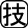 ①　新田②　ぐわ③　五街道④　西廻り航路⑤　東廻り航路⑥　⑦　三都⑧　１①　新田の開発は幕府や藩だけでなく，民間人によってもおこなわれた。民間人が開いた新田は，開いた人物の名がつけられていることが多い。②　備中ぐわは，刃の部分が３・４本に分かれているため，深く耕すことができた。③　五街道は幕府の役人が直接支配した。④⑤　西廻り航路・東廻り航路は，江戸の商人であったによって開かれた。瑞賢は後に武士に取りたてられている。⑥　儒学の中でも特にが重視された。⑦　江戸，京都，大阪である。⑧　上方を中心にさかえた町人文化である。上方とは京都・大阪をさした。２⑴　千歯こき⑵　⑶　人形⑷　２⑴　千歯こきが発明されるまでの脱穀は，こき箸という２本の棒でおこなわれていた。⑵　蔵屋敷で米のなどをおこなった商人を蔵元という。⑶　人形浄瑠璃は江戸時代初期に，三味線を伴奏とした語りと操り人形が結びついて生み出され，，があらわれて，発達した。⑷　浮世絵は，Ｄの｢見返り美人図｣の作者であるにより始められた。３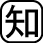 ⑴　商品作物⑵　東海道⑶　将軍のおひざもと⑷　天下の台所⑸　町人３⑴　商品作物には，織物の材料となる・綿，油の原料となるなたねなどがある。⑵　東海道は江戸と京を結ぶ主要街道で，街道には53の宿場がつくられた。現在の国道１号線とほぼ同じルートである。⑶　幕府が置かれ，将軍が居住した江戸は，18世紀初めには人口が100万をえる大都市に成長した。江戸で生活する人のうち，町人は約半分の50万人で，残りの半分を武家や寺社の人口がしめた。⑷　蔵屋敷が集中した大阪には，日本各地から米や特産物が集まり，商業が特に発達した。18世紀前半の大阪の人口は約35万人と考えられている。⑸　文化は大商人の経済力を背景に発達した。